Treść W celu doświadczalnego wyznaczenia momentu bezwładności  wahadła Oberbecka  nawinięto na walec cienką nić, na końcu której zaczepiono obciążnik o masie m=0,2kg. Przed rozpoczęciem doświadczenia przytrzymano obciążnik. Następnie puszczono go tak, aby rozpoczął ruch z szybkością początkową 0 i zmierzono czas, w którym obciążnik przebył drogę h=1m. Uzyskano wynik t=15,5s. Promień walca, na który nawinięto nić, to R=2cm.
a) Wyprowadź wzór, na podstawie którego można obliczyć moment bezwładności wahadła Oberbecka, korzystając z wyniku doświadczenia. Pomiń wszystkie opory.
b) Oblicz moment bezwładności wahadła Oberbecka, podstawiając dane liczbowe do wyprowadzonego wzoru. Przyjmij, że g=9,81ms2.
c) Zakładając, że niepewność pomiaru czasu Δt=0,1s (a inne wielkości są zmierzone na tyle dokładnie, że ich niepewności można pominąć), oblicz (metodą najmniej korzystnego przypadku) minimalną i maksymalną wartość liczbową momentu bezwładności wahadła praz niepewność bezwzględną ΔI i względną ΔI/I, z którą ta wielkość została wyznaczona [1]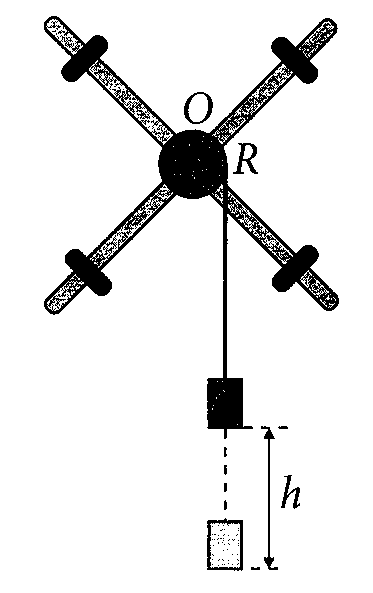 Korzystając z zasady zachowania energii+m=mghV=𝜔rPodstawiamy za 𝜔 i otrzymujemy+m=2mgh  po przekształceniu=(Wykorzystując związkiPodstawiamy za v do wcześniej otrzymanego wzoru=((m(Otrzymujemy wzór    I=m(-1)Wykonujemy  obliczenia liczbowe.I=9,4*kgI=(9,4+/-0,6)kg[1] Z fizyką w przyszłość. Zamkor 2012. 